COLLEGE COUNCIL MEETING AGENDA 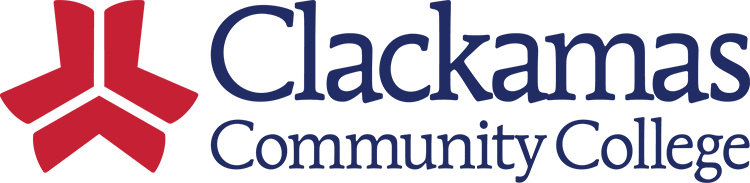 Date: January 20, 2023 | Time: 12:00-1:30PM | Location: ZOOM | Recorder: Kelly Wilshire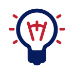          TOPIC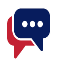 FacilitatorAllotted TimeKey Points Provide 50 words or less on expected outcomeCategoryLand & Labor AcknowledgementVolunteer5 minCollege Council opens with a time of acknowledgement and honor. Discussion Decision Advocacy InformationMeeting MinutesKelly Wilshire2 min.Minutes from the December 2, 2023, meeting have been posted for review; please contact Kelly Wilshire with comments or corrections. Discussion Decision Advocacy InformationSnap Training & Employment Program (STEP)Joan Jagodnik15 min.Share information on the STEP Program and how it supports students. Discussion Decision Advocacy InformationUpdated Academic Calendar for 24/25 and 25/26Chris Sweet10 minSecond readReview updated academic calendar and provide feedback Discussion Decision Advocacy InformationInformation Security UpdatesSaby Waraich10 min.Passwords Requirements ReminderPassword Ban ListThreat DetectionPhishing Simulation Discussion Decision Advocacy InformationBoard Policy RevisionsDenice Bailey20 min.First read on “Clean Up” SectionWe are at the end of the policy manual review. These policies needed more discussion or have new OSBA recommendations, which is why they were not presented during the relevant policy section.BBBA: Board Member Qualifications DH: Loss CoverageECA-AR(4): Electronic Access Control GPBA: Children on CampusKBA: Public Records RequestsSecond read on Section K/LKG: Community Use of College FacilitiesKGB: Removal/Exclusion of Individual(s) from CampusKGB - AR: Removal/Exclusion of Individual(s) from CampusKI/KJ: Solicitation KL: Public ComplaintsKL-AR: Public Complaint Procedure Discussion Decision Advocacy InformationAssociation ReportsAssociated Student GovernmentClassifiedAssociate FacultyFull-time FacultyAdministrative/ConfidentialVarious5 min Discussion Decision Advocacy InformationAnnouncements Jason/Laurette5 min Discussion Decision Advocacy Information	       Upcoming Meeting Date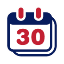 Start TimeEnd time		Location	February 3, 202312:00pm1:30pmZoomMembersDeans, Association Representatives, and two representatives from each division. Employees, students, and public encouraged to attend.Deans, Association Representatives, and two representatives from each division. Employees, students, and public encouraged to attend.Deans, Association Representatives, and two representatives from each division. Employees, students, and public encouraged to attend.